Name: ________________				Datum:_________________Rechne geschickt. Schreibe auch immer deinen Rechenweg auf. 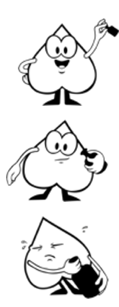   2   Karlas Rechenweg   3   Verschiedene Rechenwege 